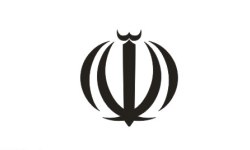 سرکنسولگری جمهوری اسلامی ایرانآکتائوباسمه تعالیاهم اخبار و تحولات حوزه سرکنسولگری آکتائو(هفته دوم اسفند 1402)برگزاری کنفرانس بین المللی اسلام علیه افراط گرایی در آتیرائو      کنفرانس بین المللی علمی و آموزشی " اسلام علیه افراط گرایی " در آتیرائو برگزار گردید.این رویداد بین المللی با حضور رئیس هیات روحانی مسلمانان قزاقستان، مفتی عالی نوریزبای کاژی تاگانولی، معاون رئیس کمیته امور مذهبی باویرجان باکیروف، رئیس دفتر استانداری استان آتیرائو، نورلیبک ژنیسبکولی، شخصیت های عمومی، داخلی و دانشمندان خارجی، مقامات مذهبی، بزرگان و سایر شهروندان افتخاری برگزار شد.      این همایش با قرائت آیات قرآن کریم آغاز و سپس مفتی عالی نوریزبای کژی تاگانولی دعای ویژه ای برای رفاه و آرامش کشور اقامه کرد. به شرکت کنندگان در این مراسم ویدئویی از عملکرد هیات روحانی مسلمانان قزاقستان نشان داده شد. مفتی اعظم در این مراسم گفت"مساله دین برای کشوری که به عنوان یک کشور شکل گرفته و مسیر توسعه خود را انتخاب کرده بسیار مهم است. رفاه کشور و صلح آن برای ما بسیار عزیز است. نگویید دشمن نیست، دشمن ممکن است زیر سنگ باشد.معتقدم برای جلوگیری از افراط گرایی باید سنت های ملی و شریعت را تجلیل کرد. سنت مجموعه ای از اعمال مذهبی است که در کشور ما و شیوه زندگی ما شکل گرفته است. امروزه افراد زیادی هستند که سنت های مردم قزاق را انکار می کنند و بین مردم اختلاف ایجاد می کنند. کسانی که می گفتند "قزاق ها بی دین هستند" می خواستند کشور ما را کشوری نشان دهند که هرگز با اسلام آشنا نبوده است." https://atpress.kz/ru/news/v-atyrau/v-atyrau-pribyl-verkhovnyj-muftij-nauryzbaj-kazhy-taganulyکاشت درختان زیتون  و پرورش ماهی در استان مانگیستائو     سریک جومانگارین معاون نخست وزیر در سفر به استان مانگیستائو با پروژه پرورش ماهیان دریایی و مزارع زیتون آشنا شد.طرحی برای کشت درختان زیتون در نزدیکی بندر کوریک در حال اجراست. تاکنون 2000 اصله درخت زیتون در این منطقه کاشته شده است. هدف این است که بازار قزاقستان را با محصولات داخلی با کیفیت بالا، یعنی زیتون، روغن زیتون آشنا ساخته و زمینه صادرات این محصولات  را فراهم آورد. لازم به یادآوری است که متخصصان گرجستانی در پروژه پرورش درختان زیتون در منطقه مشارکت دارند.      ابتکارات برای پرورش ماهی های تجاری با هدف ایجاد مزارع برای پرورش ماهی آزاد است. بر اساس پیش بینی توسعه دهندگان پروژه، در سال 2026 می توان 200 تن محصول تولید کرد. قرار است مطالعات جامع حوضه دریایی انجام شود.https://www.inaktau.kz/news/3737838/gde-v-mangistau-vysadili-olivkovye-derevaمذاکرات بین المللی در مورد از کار انداختن راکتور BN-350 در آکتائو     رئیس بخش خلع سلاح و احیای محیط زیست آژانس بین المللی انرژی اتمی، دستیار مدیر بخش ایمنی هسته ای بانک اروپایی بازسازی و توسعه (EBRD) و نمایندگان مرکز ملی هسته ای از MAEK LLP بازدید کردند. در طول بازدید از آکتائو، کارشناسان قصد دارند با نیروگاه راکتور آشنا شوند و دیدگاه خود را در مورد از کار انداختن کامل راکتور BN-350 ارائه دهند.      در جلسه ای که به ریاست مدیریت MAEK LLP که هدف آن بحث در مورد مشارکت سه جانبه و امکان همکاری بود، رئیس بخش انحلال و احیای محیط زیست در مورد فعالیت های آژانس اطلاعاتی ارائه کرد. در این نشست همچنین در مورد حمایت بین المللی EBRD از پروژه های خلع سلاح هسته ای مذاکراتی صورت پذیرفت. این موضوع همچنین در دیدار نمایندگان وزارت انرژی جمهوری قزاقستان و وزارت امور خارجه جمهوری قزاقستان برای بحث در مورد تجربه و صلاحیت جهانی در مورد از کار انداختن راکتورهای هسته ای با خنک کننده سدیم در چارچوب نشست شصت و هفتمین کنفرانس عمومی آژانس بین المللی انرژی اتمی در سپتامبر گذشته در وین مورد بحث و بررسی قرار گرفت. https://www.lada.kz/aktau_news/society/119895-vopros-vyvoda-iz-ekspluatacii-reaktora-bn-350-v-mangistau-obsudili-s-zarubezhnymi-gostyami.htmlطرح سرمایه گذاری در کشت و صنعت استان مانگیستائو      در جلسه کارکنان به ریاست نورلان نوگایف، استاندار استان، مسائل مربوط به مقررات در زمینه ایمنی مواد غذایی و توسعه کشاورزی مورد بحث و بررسی قرار گرفت. به گفته کنژگالی ماشیریکوف، رییس بازرسی منطقه ای در مجتمع کشت و صنعت،10 پست بهداشت گیاهی وجود دارد که با استفاده از آنها کنترل و نظارت گیاه پزشکی دولتی برای جلوگیری از نفوذ مواد فاسد غذایی از خارج انجام می شود.      کازبک تاشیموف، رئیس اداره کشاورزی منطقه مانگیستاو نیز گفت: حجم کل تولیدات کشاورزی منطقه در سال 2023 به 33.8 میلیارد تنگه رسیده که  این رقم 13.1 درصد بیشتر از سال 2022 است. از این میزان، 27.6 میلیارد تنگه مربوط به دام و 4.8 میلیارد تنگه برای تولید محصولات زراعی می باشد.      در سال 2024، بر اساس تصمیم مصلحت، 2.5 میلیارد تنگه از بودجه برای یارانه برای توسعه بخش کشت و صنعت تامین می شود. میزان بودجه نسبت به سال 2021 5 برابر شده است. علاوه بر این، استان مانگیستائو در حال توسعه نقشه راه برای اجرای پروژه های سرمایه گذاری در مجتمع کشت و صنعت منطقه برای 2024-2026 است. اجرای 9 پروژه در مجموع 5.3 میلیارد تنگه برنامه ریزی شده است. در سال 2024 برنامه ریزی شده است که 3 پروژه به ارزش 370 میلیون تنگه شامل احداث مینی مرغداری و مجتمع گلخانه ای اجرا شود. استاندار استان تاکید کرد که این اقدامات به ایجاد یک بخش کشاورزی پایدار، کمک به توسعه اقتصاد منطقه و بهبود کیفیت زندگی مردم کمک می کند.https://mangystaumedia.kz/ru/region/v_agropromishlennosti_mangistau_budut_realizovani_3_investproekta_na_370_mln_tengeصادرات یک میلیون تن محموله از قزاقستان به چین در ماه ژانویه      صادرات قزاقستان به چین 43 درصد از رقم سال گذشته فراتر رفت و در ژانویه به یک میلیون تن رسید.ذخایر سنگ آهن 19 درصد، غلات 37 درصد، فلزات آهنی 2 برابر و فلزات غیرآهنی 2.2 برابر افزایش یافت. این در حالی است که صادرات کالا در کانتینر 2.2 برابر شد.حجم حمل و نقل ریلی بین کشورها در ژانویه نسبت به مدت مشابه در سال 2023 با 22 درصد افزایش به 2.4 میلیون تن رسید.      در پایان ژانویه، نورلان ژاکوپوف، رئیس سامروک کازینا، با ژانگ شیائو، سفیر چین در قزاقستان، در مورد وضعیت پروژه‌های مشترک فعلی گروه سامروک کازینا و موضوعات گسترش همکاری‌ها گفتگو کرد.در 23 فوریه، ژاکوپوف قرارداد همکاری با رییس و مدیر CRRC امضا کرد. هدف این سند استراتژیک، تقویت روابط و جستجوی فرصت های سرمایه گذاری جدید است. CRRC Corporation Limited، یک شرکت چینی است که به عنوان بزرگترین تولید کننده حمل و نقل ریلی در جهان شناخته می شود.https://astanatimes.com/?p=81044افتتاح 19 مرکز پزشکی در منطقه آتیرائو در سال جاری      جلسه عمومی هیات پزشکی استان به ریاست معاون استاندار ژاسولان بیسمبیف در مورد نتایج کار اداره بهداشت منطقه ای برای سال 2023 برگزار شد.در این جلسه حفاظت از سلامت مادر و کودک، میزان مرگ و میر، روش های پیشگیری و به طور کلی شاخص های اصلی حوزه سلامت مورد بحث و بررسی قرار گرفت.      همانطور که رئیس اداره بهداشت منطقه ای، کیاسر عبدالیف، خاطرنشان کرد، تا پایان سال 2023، پوشش جمعیت با معاینات و غربالگری های پیشگیرانه در سازمان های پزشکی کمک های اولیه افزایش یافته است.وی افزود در سال 2023، در مقایسه با سال 2022، میزان مرگ و میر ناشی از بیماری های سیستم گردش خون 8 درصد، سل 7.1 درصد و مرگ و میر مادران 41.5 درصد کاهش یافته است.     همچنین به گفته رئیس این اداره، در سال جاری، 19 تاسیسات تکمیل و به بهره برداری می رسد. در میان آنها 9 مرکز پزشکی در روستاهای ژاستالاپ، باتیربیک، آفاناسیوو، آزگیر، کنیر ترک، ژالگیز آپان ناحیه کورمانگازینسکی، ژاسکایرات ناحیه ایساتای، ژامانسور، ژانترک منطقه کیزیل کوگینسکی وجود دارد. سه کلینیک سرپایی در روستای اسبول در ناحیه ایندر، روستاهای آلمالی و برکه در منطقه روستایی آلمالی آتیرائو، پنج ایستگاه پیراپزشکی و زایمان در روستاهای کودریاشوو، آرنا، کوپتوگای، ژامبیل و کیزیلوبا ساخته خواهد شد. https://atpress.kz/ru/news/v-atyrau/v-atyrauskoj-oblasti-v-etom-godu-otkroyut-19-meditsinskikh-obektovاخراج 50 کارگر اعتصابی از شرکت نفتی در مانگیستائو      یک شرکت قزاقستانی در بخش مهم نفت و گاز، 50 کارگر اعتصابی که خواستار افزایش حقوق بودند را اخراج کرده است .بر اساس بیانیه ای که چندین رسانه قزاقستان نقل کرده اند، شرکت West Oil Software، یکی از ارائه دهندگان خدمات پیشرو قزاقستان به صنعت نفت و گاز، گفت: "ما قراردادهای کاری 50 کارمند خود را فسخ می کنیم، زیرا اعتصاب توسط دادگاه غیرقانونی اعلام شده است." کارگران خواستار دستمزد بیشتر، تجهیزات بهتر و ادغام در شرکت دولتی نفت و گاز KazMunayGas بودند.     گزارش‌ها می‌گویند که این شرکت از اعتصاب‌کنندگان باقی‌مانده که حدود 500 نفر می باشند درخواست نموده تا به کار خود بازگردند. اوایل این ماه، KazMunayGas گفت که این اعتصاب در منطقه غربی مانگیستائو ، 2.2 میلیون دلار برای اقتصاد قزاقستان هزینه داشته است.حدود یک چهارم تولید انرژی قزاقستان از این منطقه تامین می شود که همچنین محل استقرار بسیاری از شرکت های انرژی خارجی است.این شرکت اعلام کرد که قبلاً با افزایش دستمزد کارگران موافقت کرده است.حقوق در مانگیستائو یکی از بالاترین ها در کشور با حدود 1250 دلار در ماه در مقایسه با میانگین ملی حدود 800 دلار است.https://www.barrons.com/news/kazakh-energy-firm-fires-50-striking-workers-reports-7231799cزمان ورودکشتی کروز روسی وگردشگران به آکتائو      دیمیتری ولواچ، معاون وزیر توسعه اقتصادی کشور همسایه روسیه، از مسیر سفر دریایی در امتداد دریای خزر با ورود این کشتی به بندر آکتائو برای تابستان 2024 خبر داد.این کشتی کروز که قرار است گردشگران را به سفر به کشورهای حاشیه خزر ببرد، از سال 2016 در حال ساخت است.      در این هفت سال، کشتی کروز موفق به تغییر نام خود شده است: چندین سال در گزارش های اطلاعاتی در مورد پیشرفت ساخت و ساز به عنوان "پیتر کبیر" ظاهر می شد، اما در پایان سال گذشته، رئیس حزب LDPR روسیه، لئونید اسلوتسکی، اعلام کرد که این کشتی "ولادیمیر ژیرینوفسکی" نام خواهد داشت. ولادیمیر ژیرینوفسکی با چهار عرشه می تواند 310 مسافر و 121 خدمه را در خود جای دهد. 155 کابین، تقریباً همه (143) با بالکن، 12 کابین - آپارتمان های لوکس.     سوتلانا گونچارووا، مدیر توسعه مستورفلوت، در نمایشگاه و کنفرانس نوا در پاییز 2023 گفت: سفرهای دریایی متفاوت خواهد بود – ما از آستاراخان شروع می کنیم، به ماخاچ کالا می رویم، از ماخاچ کالا یک برنامه گشت و گذار فوق العاده به دربنت در انتظار گردشگران است... باکو نیز یک بندر زیبای مدرن است که قبلاً می تواند کشتی چنین پروژه ای را بپذیرد. سپس به  ایران می رسیم.. سه بندر ظرفیت پذیرش این کشتی را دارند، از یکی از بنادر به تهران ارتباط هوایی وجود دارد، پرواز در آنجا فقط یک ساعت طول می کشد، بنابراین گردشگران ما هم از تهران دیدن خواهند کرد.https://www.inaktau.kz/news/3740701/kogda-rossijskij-kruiznyj-lajner-povezet-turistov-v-aktauسرکنسولگری جمهوری اسلامی ایران -آکتائواسفند 1402